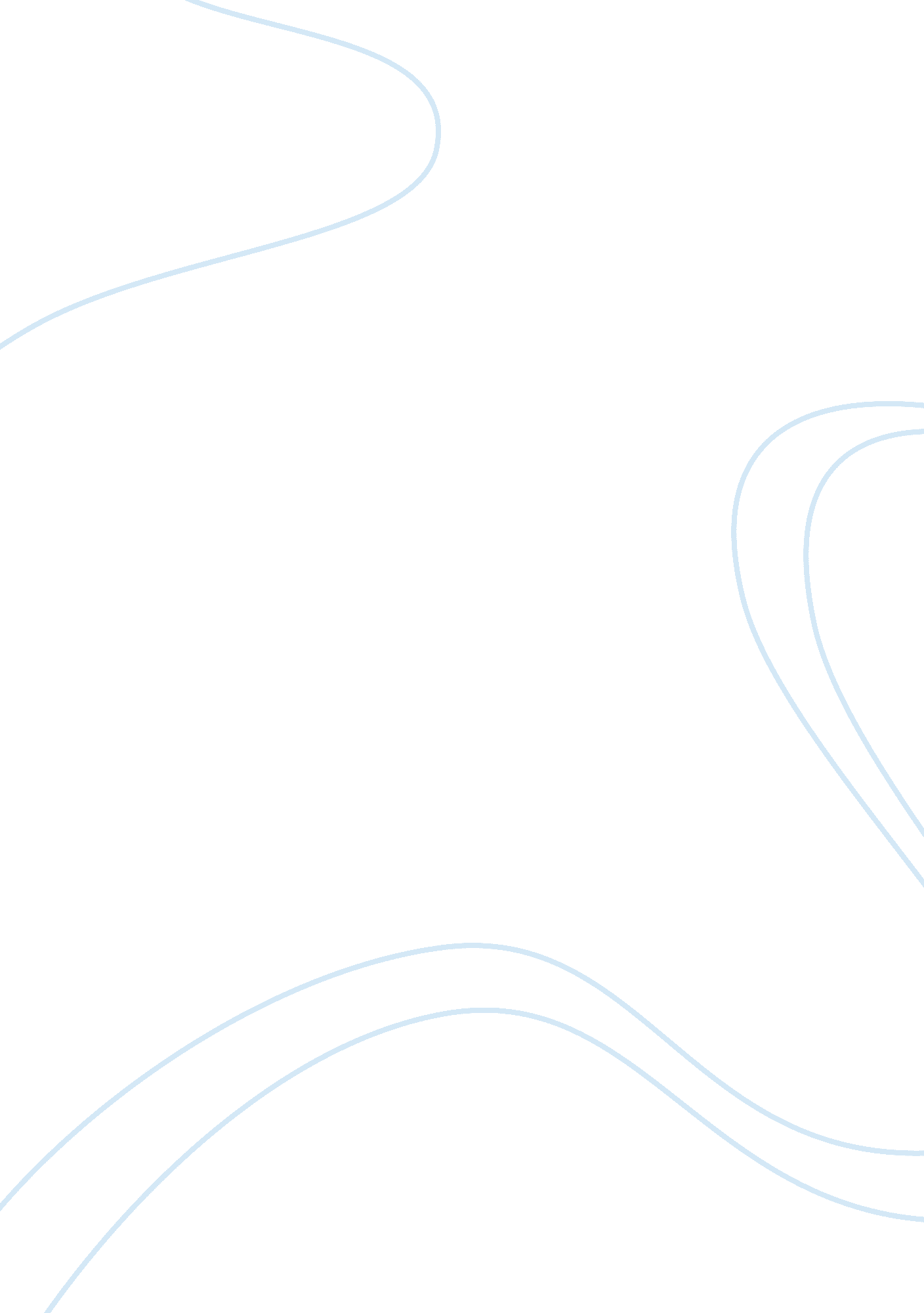 School shooting and its post traumatic stressLaw, Crime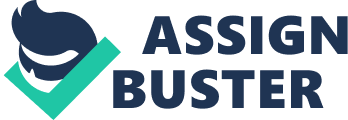 Peace is a worldwide perfect, yet around the globe individuals confront viciousness—psychological oppression—all the time. From Northern Ireland to Israel, Palestine, and different focuses on the globe, numerous people confront the danger, vulnerability, and dread of psychological warfare consistently. Psychological warfare has dependably been a mutilating highlight in smooth existence of the states yet to spare numerous from torment some need to forfeit. There are numerous spots on the planet where fear mongering is excessively regular an occasion, where the loathsomeness of sudden, rough assault has turned out to be acknowledged as should be expected. The war that started in 2001 demonstrated colossally difficult for many individuals over the world, particularly in Afghanistan, Iraq and Pakistan, and the United States and each additional months and years of war adds to that toll. The war on dread, truth be told, demonstrated an extraordinary incident on the lives of its casualties. Regular citizens have been murdered unjustifiably and tormented with no reason. Obviously, behind the exterior of war on fear mongering, International Law is generally being dismissed. The war on fear based oppression isn’t care for some other sort of war. The adversary, psychological oppression, is certainly not a regional state, country or government. There is no contrary number to consult with. There is nobody on the opposite side to consider a détente or announce a truce, nobody among the foe approved to surrender. For what reason do fear mongers participate in conduct that is extraordinary even by their own affirmation—slaughtering kids? This conduct represents a noteworthy riddle to our comprehension of psychological warfare, however it has been shockingly underexplored. The question of why fear based oppressors purposefully target kids with a relative investigation of the two deadliest assaults in which youngsters were intentionally focused by an aggressor association: the Peshawar (2014) and Beslan (2004) school slaughters, it recognizes two factors that improve the probability that a psychological militant gathering will target kids. The first is the nearness of inner breaks inside an as of now exceedingly vicious association. This is probably going to trigger outbidding and, along these lines, result in more severe assaults. The second is existentially undermining outside weight, which genuinely debilitates the gathering and, in this way, drives it to choose delicate and stunning targets, for example, schools. The discoveries depend on proof drawn from essential and auxiliary sources, incorporating interviews directed in Peshawar and Islamabad. The nation with the most psychological oppressor assaults on instructive organizations was Pakistan, where 753 were focused on. Of these incidents, 96% (724) occurred somewhere in the range of 2004 and 2013. In any case, not at all like the attack in Peshawar, most were not deadly. On 16 December 2014, seven shooters subsidiary with the Tehrik-I-Taliban (TTP) directed a fear based oppressor attack on the Army Public School in the northwestern Pakistani city of Peshawar. The aggressors were perceived as, every one of whom were outside nationals, one Chechen, three Arabs and two Afghans. They entered the school and started shooting at school staff and youngsters, executing 141 individuals, including 132 schoolchildren, extending somewhere in the range of eight and eighteen years old. A save activity was propelled by the Army’s Special (SSG) Special Forces, who executed every one of the seven fear based oppressors and safeguarded 960 individuals. This was the deadliest terrorist attack ever to happen in Pakistan. On 02 December, 2015 Pakistan hung four activists engaged with the Peshawar slaughterAs indicated by one open discharge on 21st December 2015, of the TTP expectations behind this attack were: To tell Pakistan Army how much torment they felt when they assaulted their madrassa in Waziristan in which almost 800 understudies were slaughtered according to their data. Extraordinary torment given to any country is to take out their name by executing their kids and TTP did thiswith outrageous severity. Inrespect of APS understudy slaughter murdering, armed force did task Raha e Nijat, activity Rahe Raast and continuous task Zarb e Azab to counter fear based oppression. The littlest pine boxes are the heaviest ones and we felt this agony four years prior. Nearly everybody goes over some harmful occasions throughout everyday life. Around 66% of the population gets broad obliteration that is connected to post-horrendous pressure issue (PTSD). Calamities of any shape are shocking occasions and when happens, may result in an extensive assortment of physical, social and mental outcomes. Close to the sudden restorative results, debacles may cause enduring mental issue among substantial number of survivors. Results demonstrated a striking measure of Post awful Stress Disorder (PTSD) among understudies in Peshawar. Mental Intervention is important to understudies as the occasions of war, fear mongering and calamities prompt the PTSD in understudies. Nearness of PTSD is a result of numerous occurrences of bomb impacting in schools, universities, mosques, markets and so on. Furthermore Peshawar is likewise influenced in the past by catastrophic events like earthquakes, floods and so on. There is a requirement for acknowledgment of post-calamity push issue and along these lines giving intercessions in immature casualties in creating nations particularly in Pakistan. Mental mediation is essential as the occasions of war, fear based oppression and calamities prompt the PTSD in individuals. PTSD is more common in Peshawar on the grounds that numerous episodes of bomb impacting had happened for last such a large number of years in schools, universities, mosques, markets and so forth. There is increment event of catastrophic events like earthquakes, floods and so forth. Daily paper features will report a shelling or a seizing, quote official explanations, and print photos of the decimation, yet the general population who get their lives from the rubble around them must keep on carrying on long after the media stories are composed, the camera lights have blurred, and the world’s consideration has turned. What is it jump at the chance to live with psychological warfare as a standard nearness in one’s life and what are its effects? Social standards change for individuals living with a steady nearness of fear mongering in their lives. Discussion, day by day concerns, and living with the increased dangers of sudden, fierce damage or passing can change individuals’ desires, activities, standpoints, and collaborations with each other. Individuals living under states of customary viciousness must create methods for dealing with stress keeping in mind the end goal to adjust to their circumstance. In a domain of delayed savagery, the strange or unsuitable can end up satisfactory and “ typical. “ At the point when a psychological oppressor attack happens, daily paper features and TV new stories hand-off the actualities, demonstrate the photo and report the administration reaction. survivors of an attack might be met to hand-off their encounters, yet shouldn’t something be said about existence past that awful pressure minute. 